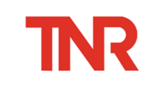 The News Record – Editor-in-Chief applicationPlease attach at least 3 clips:Name:Campus address:Email:Phone(s):Permanent address:Twitter/Facebook/Instagram handles:LinkedIn:Year at UC:GPA:Journalism GPA:Previous experience at TNR:Describe other related journalism experience:Journalism classes completed:*Candidates can submit their class transcripts instead of completing table.Additional work history:Why do you want to be the editor-in-chief of The News Record?What would you want to accomplish in your year as editor-in-chief? Name three key goals and/or objectives.What do you see as The News Record’s biggest strengths?What do you see as The News Record’s biggest opportunities?What key skills do you bring to this role?What personal traits do you have that would make you a good editor-in-chief?What experience do you have working on deadlines?What experience do you have managing others?PositionDates ServedClass   Semester and Year Grade Received       Position / Employer Date Duties / Accomplishments